














































Źródło:  http://www.pinterest.de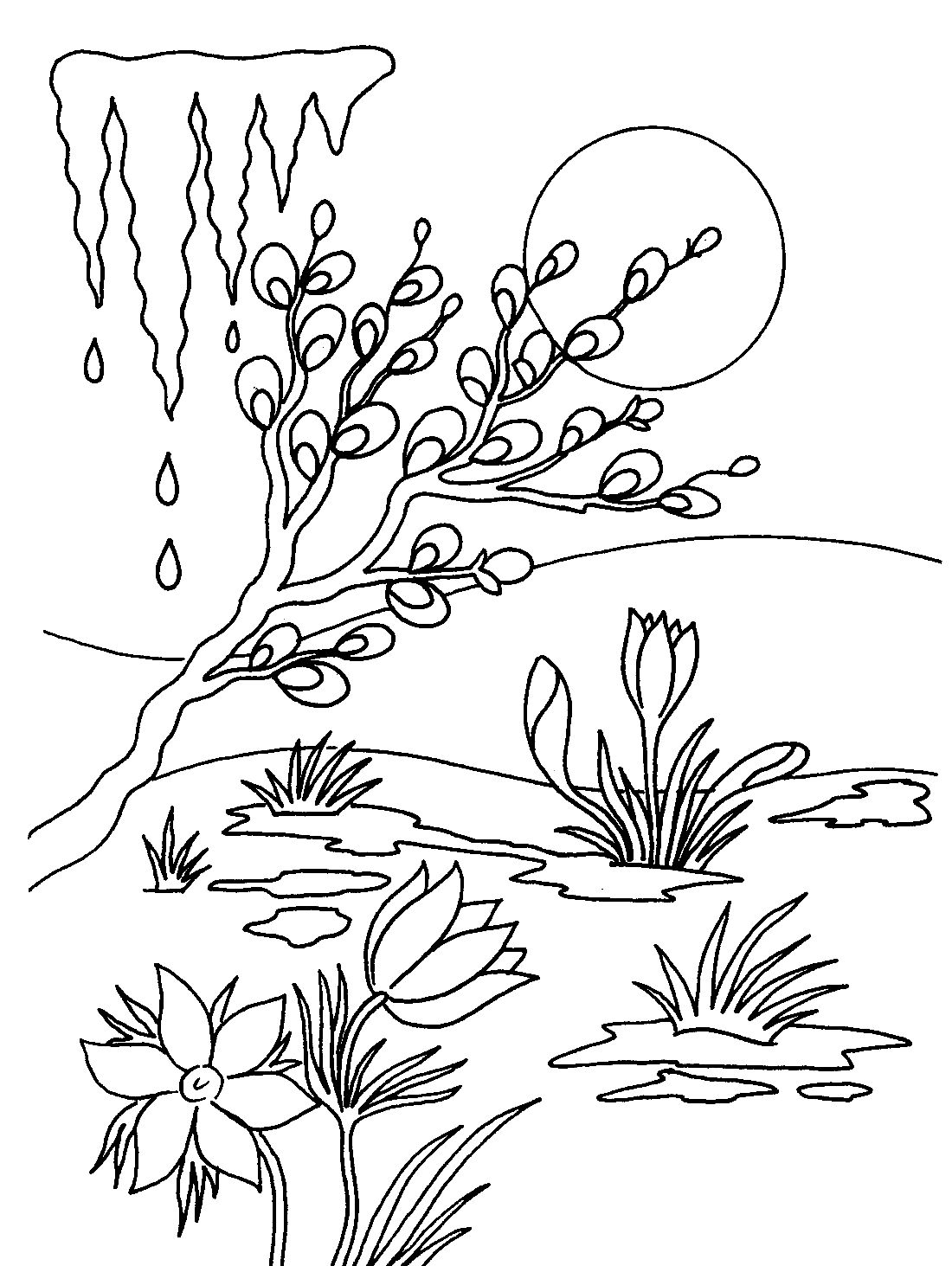 